Dear Potential Deacon “Red and White” Sponsor and Shanley Athletic Club Supporter, 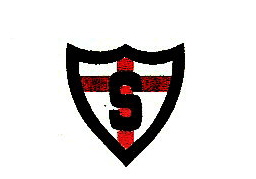 	Greetings from the Shanley Athletic Club. My name is Barry Anderson and this year I will again be the contact person for the ad sales in our upcoming fall and winter programs for the Shanley Athletic Club. I am proud to represent the Shanley Athletic Club whose purpose is to promote volunteerism and provide funding for the Fargo JP2 Catholic Schools athletic programs not covered by the administrative budget. Over the past 34 years, I have witnessed the tremendous job that the SAC does in purchasing equipment and materials for our student athletes and athletic programs at all our schools.  I have been associated with the Fargo JP2 Catholic Schools network as an administrator, teacher, coach and parent, and I am excited to return this fall in a teaching and coaching capacity.	We are gearing up for another year and we are trying to add new businesses and sponsors, and keep those who have advertised in the past. Our main income each year for the SAC comes from our fall and winter/spring athletic program advertisements. Any size ad and amount purchased goes directly to the SAC Board of Administrators who direct it toward the necessary programs as needed.	 We are very excited about the upcoming year, especially as we return as state champions in girls basketball , and boys golf with several other teams finishing high in the state of North Dakota.  Great job by all our Deacon teams. We have gone to a slightly different format on ad sizes for ease of production, but costs have stayed the same, plus we have added 2 more options (full 2 page center spread for $1500 (black and white) and a full page color ad for $1500.  You will see all other ad sizes and they are slightly larger than last year but at the same cost with a few new options.  If you check your old ad size, we can format it to fit at no cost however we are not offering a 7” x 1” ($425) this year.   Look over the new ad sizes to get your ad that works best for you or your business needs on the back of this sheet.***CHECK OUT OUR  INCENTIVES** FOR ½ AND FULL PAGE ADS and ABOVE!Your business posted on our new electronic message center on our scoreboard at ALL home football and soccer games. This is a great addition and incentive to advertising your business as our scoreboard message center is also “state of the art”!We will list ½ and full page advertisers on the Shanley Athletic Club website.We will also list the ½ and full page advertisers on our pocket schedules which will be distributed to     parents, fans, and alumni. We appreciate any ad size and THANK YOU for your continued support!Any size ad is announced on a regular basis at all home events.	Please fill out the necessary info and fax, email or mail the information in the enclosed self-addressed envelope. My email and fax number are on the ad agreement or just mail it to me.Email ads in electronic form or fax instructions to:     Sue Thibedeau Mail payment to:                                                       	  Fax: 701-235-9658Grant Allex                                                                    sue.thibedeau@knightprinting.comShanley Athletic Club                                                   Phone: 701-235-1121PO Box 10264 701-552-1064                                                        	Fargo, ND 58106          Please note our NEW Deadlines!July    		             ASAP  - Return ad agreement by mail or faxAugust 18   -  		 New ads to Sue at Knight PrintingAugust 29   -  	 	 Final deadline for all adsWeek of Sept 8	 Goal  -  finished programs to be availableEmail: barry.anderson@jp2schools.org or call 701-388-3555 if I can be of assistance.THANKS FOR YOUR CONTINUED SUPPORT; YOU ARE GREATLY APPRECIATED!!!